В соответствии со статьей 39 Градостроительного кодекса Российской Федерации, решением Совета депутатов города Новосибирска от 24.06.2009 № 1288 «О Правилах землепользования и застройки города Новосибирска», пунктом 2.13 административного регламента предоставления муниципальной услуги по предоставлению разрешения на условно разрешенный вид использования земельного участка или объекта капитального строительства, утвержденного постановлением мэрии города Новосибирска от 10.06.2013 № 5508, на основании заключения по результатам публичных слушаний по вопросам предоставления разрешений на условно разрешенный вид использования земельного участка или объекта капитального строительства от 23.05.2017, рекомендаций комиссии по подготовке проекта правил землепользования и застройки города Новосибирска о предоставлении и об отказе в предоставлении разрешений на условно разрешенный вид использования земельного участка или объекта капитального строительства от 30.05.2017, руководствуясь Уставом города Новосибирска, ПОСТАНОВЛЯЮ:1. Отказать Большаковой Т. В. на условно разрешенный вид использования земельного участка с кадастровым номером 54:35:021575:13 площадью 200 кв. м, расположенного по адресу (местоположение): Российская Федерация, Новосибирская область, город Новосибирск, ул. 2-я Славогородская, 8, и объекта капитального строительства (зона застройки жилыми домами смешанной этажности (Ж-1)) - «для индивидуального жилищного строительства (2.1) – индивидуальные жилые дома» в связи с тем, что предельный минимальный размер земельного участка не соответствует градостроительному регламенту, не представлен документ в соответствии с подпунктом 2.10.1 административного регламента предоставления муниципальной услуги по предоставлению разрешения на условно разрешенный вид использования земельного участка или объекта капитального строительства, утвержденного постановлением мэрии города Новосибирска от 10.06.2013 № 5508, а именно документ, подтверждающий соблюдение требований технических регламентов.2. Департаменту строительства и архитектуры мэрии города Новосибирска разместить постановление на официальном сайте города Новосибирска в информационно-телекоммуникационной сети «Интернет».3. Департаменту информационной политики мэрии города Новосибирска обеспечить опубликование постановления. 4. Контроль за исполнением постановления возложить на заместителя мэра города Новосибирска - начальника департамента строительства и архитектуры мэрии города Новосибирска.Семенихина2275448ГУАиГ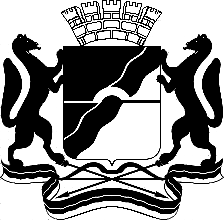 МЭРИЯ ГОРОДА НОВОСИБИРСКАПОСТАНОВЛЕНИЕОт  	  13.06.2017		№       2733 	Об отказе в предоставлении разрешений на условно разрешенный вид использования земельного участка или объекта капитального строительстваМэр города НовосибирскаА. Е. Локоть